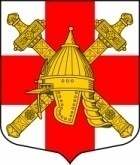 АДМИНИСТРАЦИЯ СИНЯВИНСКОГО ГОРОДСКОГО ПОСЕЛЕНИЯКИРОВСКОГО  МУНИЦИПАЛЬНОГО РАЙОНА ЛЕНИНГРАДСКОЙ ОБЛАСТИПОСТАНОВЛЕНИЕ от «25» мая  2020 года  №  160Об определении мест для размещения объявлений, иных информационных материалов, не относящихся в соответствии с законодательством Российской Федерации  к рекламе, на территории Синявинского городского поселения Кировского муниципального района Ленинградской областиВ целях реализации статьи 4.6 Областного закона Ленинградской области от 02.07.2003 № 47-оз «Об административных правонарушениях», постановляю:1. Определить места для размещения объявлений, иных информационных материалов, не относящихся в соответствии с законодательством Российской Федерации к рекламе, согласно приложению  к настоящему постановлению.2. Признать утратившим силу постановление администрации Синявинского городского поселения Кировского муниципального района Ленинградской области от 11.05.2017 № 123 «Об определении места для размещения объявлений, иных информационных материалов, не относящихся в соответствии с законодательством Российской Федерации к рекламе».3. Опубликовать настоящее постановление в газете «Наше Синявино» и разместить на официальном сайте Синявинского городского поселения Кировского муниципального района Ленинградской области в  информационно-телекоммуникационной сети «Интернет».4. Контроль за выполнением  настоящего постановления оставляю за собой.Глава администрации					          Е.В. ХоменокРассылка: дело, Кировская городская прокуратура, сайт, газета «Наше Синявино»ПРИЛОЖЕНИЕК постановлению администрацииСинявинского городского поселенияот 25.05.2020 № 160Перечень мест для размещения объявлений, иных информационных материалов, не относящихся в соответствии с законодательством Российской Федерации к рекламе, на территории Синявинского городского поселения Кировского муниципального района Ленинградской области№ п/пМеста для размещения объявлений, иных информационных материалов, не относящихся в соответствии с законодательством Российской Федерации к рекламе1пос. Синявино, ул. Кравченко, информационный стенд у дома 62пос. Синявино, ул. Кравченко, информационный стенд у дома 83пос. Синявино, ул. Лесная, информационный стенд у дома 184пос. Синявино, ул. Кравченко, информационный стенд от дома 12 к остановке общественного транспорта5пос. Синявино, мкр. Синявино-2, ул. Победы, информационный стенд у дома 5